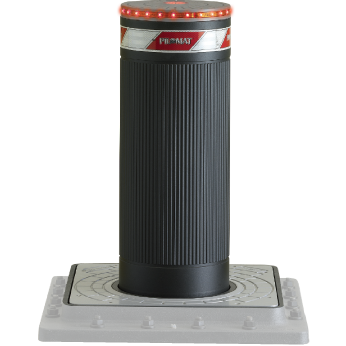 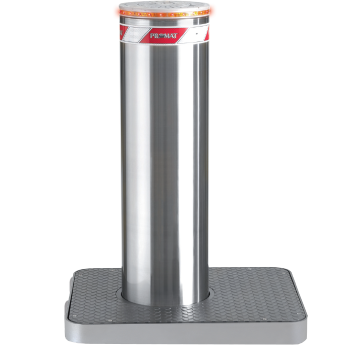 General featuresTechnical specificationBollard materialFE 510 steel (iron)Nominal diameter of Bollard275 mmNominal height of Bollard700 mmCylinder thickness10 mmSurface treatment (FE 510 steel)polyester powder painting  – factory base: antrahcite greySurface (in case of other material)ribbed robe  – 316 AISI stainless brushed steelReflective adhesive strip55 cm highRising speed10 cm/mpLowering speed22 cm/mpEmergency manual loweringTo have options: automatic lowering Control cabel lenghtIncluded cabel 10 meter (max. 80 meter)Hydraulic pumpBuilt-in the bollardSecurity classificationIP67Type of usageIntensive usage – average lifetime: 2.000.000 operation – 2.000 operation/dayImpact resistance (without deformation)150.000 J (2.000 kg @ 44 km/h – 6.800 kg @ 24 km/h)Breakout resistance700.000 J (2.000 kg @ 95 km/h – 6.800 kg @ 52 km/h)Operating temperature-40°C - + 70°C (with heating) Nominal weight (with mechanics, without pit)180 kgNominal weight (pit and fixing equipment)150 kg